БУ РА «Национальная библиотека имени М.В.Чевалкова»Центр книжных памятников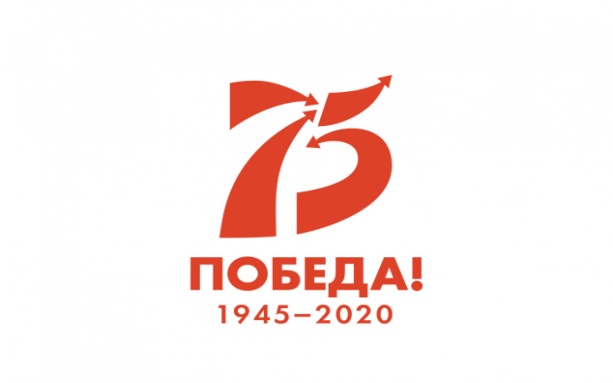  «РОВЕСНИКИ ВОЙНЫ»каталог коллекции  АДА  ТӦРӦЛ  УЧУН  УЛУ JУУНЫҤ ӦЙЛӦРИНДЕ  ЧЫККАН  БИЧИКТЕР Горно-Алтайск, 2020	В 2020 г. отмечали юбилеи 75-летия Победы в Великой Отечественной войне 1941-1945 гг. и 100-летия нашей библиотеки. События Великой Отечественной войны уходят в историю, живых участников-очевидцев становится все меньше. Однако существуют книги, изданные в те суровые годы. Они - важные свидетели исторических событий, сегодня являются библиографической редкостью.	В фонде редких книг Национальной библиотеки имени М.В.Чевалкова есть уникальное свидетельство военных лет – коллекция книг, изданных в годы Великой Отечественной войны. Они донесли до нашего времени неповторимую атмосферу тех лет, свидетельство о самом главном, что жизнь во время войны не прекращалась. Продолжали работать библиотеки, издательские организации, книги публиковались и распространялись по всей территории страны под единым лозунгом: «Всё для фронта, всё для победы!». Книга воспитывала чувство патриотизма и любовь к стране, являлась сильным оружием в борьбе против нашествия врагов. 	Обстановка военного времени наложила определенную печать на их оформление: нехватка бумаги, картона, переплетенных тканей, красок. В результате книги печатались без иллюстраций на серой бумаге, а переплеты в большинстве случаев заменялись мягкой обложкой. Всего за годы войны в СССР было издано около 170 млн. экземпляров произведений. 	Предлагаем вашему вниманию каталог книг, изданных в годы Великой Отечественной войны, из фонда редких книг Национальной библиотеки имени М.В.Чевалкова.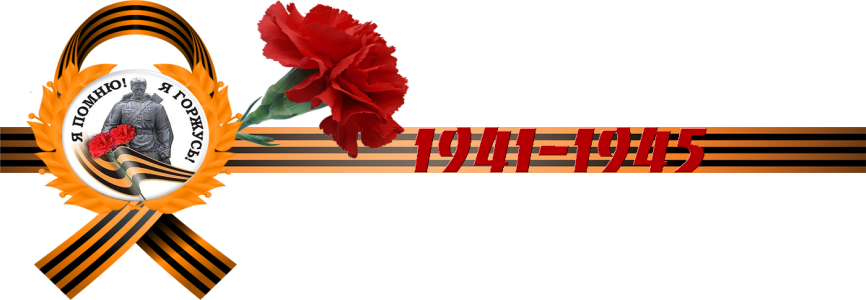 Александров Г. Ф. История западноевропейской философии: курс лекций, прочитанных в Высшей партийной школе при ЦК ВКП(б) / Г. Ф. Александров. - М.: ОГИЗ, 1945. - 352 с.  25300 экз. Анисимов С. Путешествия П.А. Кропоткина / С. Анисимов; Акад. наук СССР. - М.; Л.: Изд-во Акад. наук СССР, 1943. - 129 с. - (Научно-популярная серия) 10000 экз. Антонович М.А. (рус. лит. критик,1835-1918). Избранные философские сочинения / М. А. Антонович; под ред., предисл. В. С. Кружков; Акад. наук СССР. - М.: ОГИЗ государственное издательство политической литературы, 1945. - 371 с 10000 экз. Архив Маркса и Энгельса. Т. IX / Ин-т Маркса-Энгельса-Ленина при ЦК ВКП(б)); под ред. М. Б. Митин. - Л.: ОГИЗ Политиздат, 1941. - 215 с. - (Пролетарии всех стран, соединяйтесь!)  25000 экз. Барсамов Н. Иван Константинович Айвазовский / Н. Барсамов. - М.; Л.: Гос. изд-во "Искусство", 1941. - 81 с.: ил.  5000 экз. Безсонов С.В. Ростов Великий / С. В. Безсонов; Акад. архитектуры СССР, Ин-т истории и теории архитектуры. - М.: Изд-во Академии архитектуры СССР, 1945. - 93 с.: ил. - (Сокровища русского зодчества / под общ. ред. акад. В. А. Веснина). Бисмарк Отто фон.Мысли и воспоминания / Отто фон Бисмарк; пер. под ред. А. С. Ерусалимского. - Москва: ОГИЗ. СОЦЭКГИЗ	Т. 3 / О. ф. Бисмарк. - 1941. - 212 с. - (Библиотека внешней политики). - Указ. важнейших прим.: с. 138. - Указ. имен: с. 141-181. - Указ. лит. и мифолог. имен: с. 182-183. - Предм. и георг. указ.: с. 184-202. Благой Д. Д. И. Фонвизин / Д. Благой. - М. : ОГИЗ гос. изд-во худ. лит-ры, 1945. - 112 с 50000 экз. Богословский М. М.Петр I: материалы для биографии / М. М. Богословский; под ред. В. И. Лебедев	Т. 2: Богословский М.М. Первое заграничное путешествие. Ч. I и Ч.  II : 9 марта 1697 - 25 августа 1698 г. / Богословский М.М.;. - Л.: ОГИЗ (Гос.соц-экон. изд-во), 1941. - 623 с 20000 экз. Бои в Финляндии: воспоминания участников: воспоминания участников. Ч. 1 / Подг.: М. Гуревич, Я. Литовченко. - 2-е изд. - М.: Воен. изд-во Нар. Ком. обороны Союза ССР, 1941. - 391 с. Бои на Карельском перешейке / Подг. к печати: М. Гуревич, Ф. Матросов. - М.: ОГИЗ Политиздат, 1941. - 419 с 200000 экз. 	Былинский К. И. 	Основы и техника литературной правки / К. И. Былинский. - 2-е изд., испр. - Москва-Ленинград: Гизлегпром, 1945 (Москва). - 103 с.  20000 экз. 	Буйницкий В.Х. 812 дней в дрейфующих льдах: дневник / В. Х. Буйницкий. - М.; Л.: Изд-во Главсевморпути, 1945. - 203 с 15000 экз. 	Бутурлин С.А.Полный определитель птиц СССР / С. А.  Бутурлин, Г. П. Дементьев. - М.: КОИЗ	Т. 5: Список птиц СССР. Общий очерк строения и жизни птиц. Библиография. - М.; СПб., 1941. - 367 с. : ил., портр., табл  4000 экз. 	Вейгелин К.Е. Отец русской авиации - Н. Е. Жуковский / К. Е. Вейгелин; Акад. наук СССР. - М.; Л.: Изд-во Акад. наук СССР, 1942. - 68 с.  50000 экз. 	Вересаев В. Александр Сергеевич Пушкин: род. в 1799 году 26 мая по ст. стилю, 6 июня по новому. умер в 1837 г. 29 января по ст. стилю, 10 февр. По новому / В. Вересаев. - М.; Л.: Гос. изд-во дет. лит. Наркомпроса РСФСР, 1945. - 178 с. - (Школьная библиотека) 30000 экз. 	Виленкин В. Я. Вл. И. Немирович-Данченко: очерк творчества / В. Я. Виленкин; отв. ред. П. А. Марков. - [М.]: Изд-е Муз. театра им. Вл. И. Немировича-Данченко, 1941. - 324 с. : ил.  4000 экз. 	Виноградов В.В. Величие и мощь русского языка: учеб. пособие по русскому языку. Вып. 1 / В. В. Виноградов. - М.: Правда, 1944. - 31 с 15000 экз. 	Воробьев В.П. Атлас анатомии человека. Т. 5 / В. П. Воробьев; ред., подг. Р. Д. Синельников; Наркомздрав СССР). - М.; Л.: Гос. изд-во мед. лит. "Медгиз", 1942. - 486 с 25000 экз. 	Воронин Н. Владимир / Н. Воронин; Акад. архитектуры СССР. - М.: Изд-во Академии архитектуры СССР, 1945. - 67 с.: ил. - (Сокровища русского зодчества / под общ. ред. акад. В. А. Веснина). Гарсиа Лорка, Федерико. (исп. поэт; 1898-1936). Избранное / Ф. Гарсиа Лорка; вст. ст., пер. Ф. В. Кельин, пер. В. Парнах. - Б. м. и.: Б. и. , 1944. - 334 с 20000 экз. 	Гебель В. Н. С. Лесков в творческой лаборатории / В. Гебель. - М.: Сов. писатель, 1945. - 221 с. 	Гершберг И. Больше металла стране / И. Гершберг. - М.: ОГИЗ Политиздат, 1941. - 62 с. - (Пролетарии всех стран, соединяйтесь!)  50000 экз. 	Гирголав С. С. Учебник частной хирургии. Т. 1 / С. С. Гирголав, В. С. Левит; сост.: И. С.  Бабич, А. Н. Бакулев, Л. С. Бекерман. - 2-е изд., испр. и доп. - М.: Медгиз, 1944. - 361 с 75000 экз. 	Гудзий Н.К. Лев Толстой / Н. К. Гудзий. - 2-е изд., доп. - М.: ОГИЗ гос. изд-во худ. литературы, 1944 (М.). - 114 с 50000 экз. Данилевский В. В. Александр Невский / В. В. Данилевский; ред. Е. Н. Герасимов. - М.: Воениздат, 1944. - 23 с. 	Дарвин Чарльз. Путешествие натуралиста вокруг света на корабле "Бигль" / Ч. Дарвин; пер., вст. ст., коммент. С. Л. Соболь, отв. ред. В. Л. Комаров, отв. ред. С. Л. Соболь. - М.; Л.: Изд-во Акад. наук СССР, 1941. - 615 с 15000 экз. 	Добролюбов Н.А.Полное собрание сочинений: в 6 т. / Н. А. Добролюбов; под общ. ред. П. И. Лебедев-Полянский. - М.: ОГИЗ Худ. лит.	Т. 5: Критика и публицистика, ст. 1860-1861 гг. Дополнения к I - IV томам / ред. Б. П. Козьмин). 	Дурылин С. Н. Екатерина Павловна Корчагина-Александровская / С. Дурылин. - М.; Л.: Гос. изд-во "Искусство", 1944. - 49 с.: ил., портр. - (Массовая библиотека). 	Дурылин С. Михаил Юрьевич Лермонтов / С. Н. Дурылин. - М. : Мол. гвардия, 1944. - 157 с. - (Великие русские люди) 50000 экз. 	Залыгин С. Рассказы / С. Залыгин. - Омск: Омское обл. изд-во, 1941. - 88 с 13000 экз. 	Зильберштейн И. С. Репин и Тургенев / И. С. Зильберштейн; отв. ред. И. Э. Грабарь; Акад. наук СССР. - М.; Л.: Изд-во Акад. наук СССР, 1945. - 166 с. - (Научно-популярная серия) 3000 экз. 	Зеест И. Б. Пракситель / И. Б. Зеест; отв. ред. В. Невежина; Ком. по делам искусств при Совнаркоме СССР, Гос. музей изобр. искусств им. А. С. Пушкина. - М.: Б. и., 1941. - 48 с.: ил. 	Золя Эмиль. Чрево Парижа / Э. Золя; пер. А. Н. Линдегрен; ред. М. Д. Эйхенгольц. - М.: Худож. лит., 1941. - 416 с. 	Ильин М. Рязань / М. Ильин; Акад. архитектуры СССР, Ин-т истории и теории архитектуры. - М.: Изд-во Академии архитектуры СССР, 1945. - 107 с.: ил. - (Сокровища русского зодчества / под общ. ред. акад. В. А. Веснина). Исторические записки. Вып. 13 / АН СССР; отв. ред. Б. Д.  Греков. - М.: Изд-во Акад. наук СССР, 1942. - 323 с 10000 экз. Исторические записки. Вып. 10 / АН СССР; отв. ред. Б. Д.  Греков. - М.: Изд-во Акад. наук СССР, 1941. - 301 с 10000 экз. История дипломатии / под ред. В. П. Потемкин. - М.-Л.: ОГИЗ (Гос.соц-экон. изд-во)	Т. 1 / сост.: С. В. Бахрушин, А. В. Ефимов, др. - 1941. - 566 с. - (Библиотека внешней политики) 500000 экз. История дипломатии / под ред. В. П. Потемкин. - М.-Л.: ОГИЗ (Гос.соц-экон. изд-во)	Т. 2: Дипломатия в новое время (1872-1919 гг.) / сост.: В. М. Хвостов, И. И. Минц. - 1945. - 423 с. - (Библиотека внешней политики) 500000 экз. История дипломатии / под ред. В. П. Потемкин. - М.-Л.: ОГИЗ (Гос.соц-экон. изд-во)	Т. 3: Дипломатия в период подготовки второй мировой войны (1919 - 1939 гг.) / сост.: В. М. Хвостов, И. И. Минц. - 1945. - 883 с. - (Библиотека внешней политики) 500000 экз. История русской литературы: учеб. для вузов. Т.1 ч.1 / Ин-т литературы АН СССР; под ред., гл. ред. В. А. Десницкий, под ред. Б. С. Мейлах, под ред. Л. А. Плоткин. - М.: Гос. учеб.-пед. изд-во Наркомпроса РСФСР, 1941. - 318 с 15000 экз. 	Калинин М.И. К двадцатилетию образования СССР: 1922-1942 гг. / М. И. Калинин. - М.: ОГИЗ Политиздат, 1942. - 31 с 100000 экз. 	Капцов Н.А. Павел Николаевич Яблочков: 1894-1944 / Н. А. Капцов. - М.-Л. : ОГИЗ (Гос. изд-во техн.-теорет. лит.), 1944. - 63 с 10000 экз. 	Кецховели, Ладо. (1876-1903). Сборник материалов и документов / Л. Кецховели; вст. ст. Л. Берия. - М.: Гос. соц.-эконом. изд-во, 1941. - 55 с. - (Пролетарии всех стран, соединяйтесь!)  100000 экз. Клятва сибиряка: сб. для худ. чт. из произв. сиб. поэтов и авт. - бойцов и командиров Красной армии / Л. Мартынов, О. Москвичева, др.; ред., сост. Т. Томисс; Ком. по делам искусств при Совнаркоме СССР, Всесоюзный Дом народного творчества им. Н.К. Крупской. - Томск: Б. и., 1943. - 39 с 1000 экз. 	Коган П.С. Очерки по истории западноевропейской литературы. Т. 2 / П. С. Коган; отв. ред. Я. М. Металлов. - 10-е изд. - М.: Сов. наука, 1941. - 319 с 20000 экз. 	Козаченко А.И. Битва под Полтавой: 29 июня 1709 года / А. И. Козаченко. - М.: ОГИЗ Политиздат, 1945. - 54 с 50000 экз. 	Коменский Ян Амос.Избранные педагогические сочинения / Я. А. Коменский. - М.: Гос. учеб.-пед. изд-во Наркомпроса РСФСР	Т. 3: Коменский Ян Амос. Мир чувственных вещей в картинках или изображение и наименование всех главнейших предметов в мире и действий в жизни / Я. А. Коменский; под ред., вст. ст. А. А. Красновский, пер. с лат. Ю. Н. Дрейзин. - 1941. - 351 с 10000 экз. 	Костыков Ю. Волшебная лампа / Ю. Костыков; худож. Н. Нестеров. - М.: Мол. гвардия, 1944. - 128 с.: ил.  50000 экз. 	Лангер Франтишек. Дети и кинжал / Ф. Лангер; пер. с чешск. А. Гурович. - М.: ОГИЗ гос. изд-во худ. литературы, 1945. - 157 с 10000 экз. 	Лебедев В. И. Великие русские полководцы: кн. для внекл. чтения уч-ся неполной сред. шк. / В.И. Лебедев, В.К. Никольский, М.Н. Тихомиров. - М.: Учпедгиз, 1943. - 86  с. 	Лебедев В. Млечный берег / В. Лебедев. - М.: Сов. писатель, 1945. - 200 с.  15000 экз. 	Леонтьев А. О "Капитале" Маркса / А. Леонтьев. - М.: ОГИЗ Политиздат, 1945. - 122 с. - (В помощь изучающим политическую экономию) 15000 экз. Листовки гражданской войны в СССР 1918-1922 гг. / Секретариат гл. ред. "Истории гражданской войны", Главное архивное управление НКВД СССР; сост.: Р. Голубева, А. Иванов; под ред. И. Разгон. - М.: ОГИЗ Политиздат, 1942. - 125 с 25000 экз. Литературное наследство / Акад. наук СССР. Ин-т литературы (Пушкинский дом). - М.: Изд-во Акад. наук СССР	41-42: А.И. Герцен: II. - 1941 (М.). - 633 с) 7000 экз. 	Лихачев Д. С. Новгород Великий: очерк истории культуры Новгорода XI-XVII вв. / Д. С. Лихачев; отв. ред. Н. Гессен. - Л.: ОГИЗ Политиздат, 1945. - 103 с.: фото 10000 экз. 	Лысенко Т. Д. Энгельс и некоторые вопросы дарвинизма. Новые достижения в управлении природой растений / Т. Д. Лысенко. - М.: Гос. соц.-эконом. изд-во, 1941. - 43 с. - (Пролетарии всех стран, соединяйтесь!)  100000 экз.М.В. Фрунзе на фронтах гражданской войны: сб. док. / Центральный архив Красной Армии); ред.: П. М. Кириллов, А. Ф. Метелкин. - М.:Военное издательство, 1941. - 470 с. 	Мавродин В.В. Народные движения против иноземных захватчиков в Древней Руси / В. В. Мавродин; отв. ред. С. Н. Валк. - Л.: ОГИЗ Политиздат, 1945. - 51 с 10000 экз. 	Макринов И. А. Биологическая мацерация растительных тканей: введение в изучение биологической мочки волокнистых растений / И. А. Макринов; отв. ред. А. Н. Бах; Акад. наук СССР. - М.: Изд-во Акад. наук СССР, 1941. - 115 с 1000 экз. "Маскарад" Лермонтова в театральных эскизах А.Я. Головина: к столетию со дня гибели М. Ю. Лермонтова 1841-1941 / под ред. Е. Е. Лансере; сост.: М. Д. Беляев, Е. М. Герман. - М.; Л.: Изд-е Всеросс. театр. общ-ва, 1941 (Л.). - 108 с.: портр., цв. ил. - (Труды Государственного Центрального Театрального Музея имени А. Бахрушина / под. общ. ред. Ю. И. Прибыльского). Машинский Л. О. (канд. биол. наук). Декоративное садоводство: питомники / Л. О. Машинский; Академия коммунального хозяйства им. К.Д. Памфилова). - М.; Ленинград: Изд-во Наркомхоза РСФСР, 1945. - 121 с 5000 экз. 	Мещеряков Г. Борьба за Киев / Г. Мещеряков. - Л.: ОГИЗ Политиздат, 1944. - 48 с 100000 экз. Миллер А. Ф. Турция в 1918-1923 гг. / А. Ф. Миллер; отв. ред. Н. Д. Боголюбов. - М., 1944. - 31 с 7000 экз. 	Мительман М. История Путиловского завода: 1789-1917 / М. Мительман, Б. Глебов, А. Ульянский; Ленинградский ин-т истории ВКП(б). - 2-е изд., сокр. - М.; Л.: ОГИЗ Политиздат, 5-ИПЗ-И2-41 (тип. "Полиграфкнига"). - 630 с. - 55000 экз. 	Мицкевич Адам. (1798-1855). Избранное /А.  Мицкевич; вст. ст. Е. Усиевич; пер.: В. Левик, Т. Л. Щепкина-Куперник, и др. - М.: ОГИЗ гос. изд-во худ. литературы, 1943. - 119 с. : ил. 25000 экз. 	Муратов М.М. Два путешествия капитана Беринга / М. М. Муратов; отв. ред. Е. Коваленко. - М.; Л.: Изд-во дет. лит., 1941. - 169 с 70000 экз. 	Навои Алишер. Лейли и Меджнун / А. Навои; пер. с узбекск. С. Липкин. - М.: ОГИЗ, 1945. - 211 с.: портр.  10000 экз. 	Николсон Г. Как делался мир в 1919 г. / Г. Николсон; вст. ст., общ. ред. И. М. Майский, пер. с англ. И. С. Звавич. - М.: ОГИЗ гос. изд-во полит. литературы, 1945. - 298 с. - (Библиотека внешней политики) 20000 экз. 	Ньютон Исаак. (1643-1727). Сборник статей: к трехсотлетию со дня рождения / И. Ньютон; под ред. С. И. Вавилов; Акад. наук СССР. - М.; Л.: Изд-во Акад. наук СССР, 1943. - 437 с 3000 экз. 	Нюберг С. Фидий: культ.-ист. очерк / С. Нюберг; Ком. по делам искусств при Совнаркоме СССР, Гос. музей изобр. искусств им. А. С. Пушкина. - М.: Б. и., 1941. - 47 с.: ил. О тех, кто предал Францию / А. Симон [и др.]. - М. : ОГИЗ Худ. лит., 1941. - 395 с. Организация Красной Армии: 1917-1918 / под ред.: И. И. Минц, И. Разгон; сост.: Г. Д. Костомаров, Р. И. Голубева. - М.: ОГИЗ гос. изд-во полит. литературы, 1943. - 190 с. - (Пролетарии всех стран, соединяйтесь!)  10000 экз. Очерки по истории и технике гравюры / Ком. по делам искусств при Совнаркоме СССР, Гос. музей изобр. искусств им. А. С. Пушкина; отв. ред. В. М. Невежина. - М.: Изд-е ГМИИ имени А.С. Пушкина, 1941. - 147 с.: ил.  8000 экз. 	Пащенко Ф.Н. Архитектура и строительство библиотечных зданий / Ф. Н. Пащенко; Всерос. акад. художеств. - М.: Гос. архитектурное изд-во Академии архитектуры СССР, 1941 (Харьков). - 294 с.: ил.  3000 экз. 	Первомайский Л. Стихотворения / Л. Первомайский; под ред.: П. Антокольский, Н. Браун. - М.: ОГИЗ гос. изд-во худ. литературы, 1945. - 262 с 25000 экз. 	Пичета В.И. Александр Невский / В. И. Пичета; отв. ред. С. В. Бахтушкин; АН СССР - Узбекистанский филиал, Ин-т языка, литературы и истории. - Ташкент: Изд-во УзФАН, 1942. - 37 с. - (Великие русские полководцы) 25000 экз. 	Покровский М. М. (академик). История римской литературы / М. М. Покровский; Акад. наук союза СССР. - М.; Л.: Изд-во Акад. наук СССР, 1942 (Казань). - 411 с 20000 экз. 	Поленов А.Л. Атлас операций на головном и спинном мозге / А. Л. Поленов; текст, сост. атласа А. В. Бондарчук. - Л.: Медгиз, 1945. - 183 с 7000 экз. Поэты Татарии: 1941-1944 / под ред.: А. Ерикеев, С. Липкин. - М.: Сов. писатель, 1945. - 112 с 10000 экз. 	Промтов А.Н. Сезонные миграции птиц: с 75 рисунками / А. Н. Промтов; Акад. наук СССР. - М.; Л.: Изд-во Акад. наук СССР, 1941. - 143 с 3000 экз. 	Прянишников Д.Н. Азот в жизни растений и в земледелии СССР / Д. Н. Прянишников; Акад. наук СССР. - М.; Л.: Изд-во Акад. наук СССР, 1945. - 197 с 10000 экз. 	Пумпурс Андрейс. Лачплесис / А. Пумпурс; пер. с латыш. В. В. Державин, предисл., примеч. Ю. Б. Виппер. - М.: ОГИЗ гос. изд-во худ. литературы, 1945. - 146 с.  10000 экз. Пушкин: сб. ст. / под ред. А.  Еголин. - М.: ОГИЗ гос. изд-во худ. литературы, 1941. - 383 с.: ил. - (Труды Московского Института истории, философии и литературы имени Н.Г. Чернышевского) 3000 экз. 	Пушкин А. С. Руслан и Людмила: поэма в шести песнях / А. С. Пушкин; отв. ред. И. Воробьева; худож. А. Фонвизин. - М.; Л.: Гос. изд-во дет. лит. НКП РСФСР, 1945. - 115 с.: ил. - 25000 экз. 	Разгон И. Борьба партизан против белогвардейцев на Северном Кавказе в 1919-1920 гг. / И. Разгон; ред. П. Фройнд. - М.: ОГИЗ Политиздат, 1942. - 38 с 50000 экз. Разгром немецких захватчиков в 1918 году: сборник материалов и документов / сост.: Э. Б. Генкина [и др.]; предисл. И. И. Минц. - М.: Политиздат, 1943. - 335 с.: ил 15000 экз. 	Рахман Сабит. Той: комедия в 4-х действиях, 8-ми картинах / С. Рахман; пер. с азерб., драм. обр. А. Глебов, худож. Л. Баскин. - М.; Л.: Гос. изд-во "Искусство", 1941. - 87 с 5000 экз. 	Ромм А. Гудон: 1741-1828 / А. Ромм; ред. И. Суворова. - Л.; М.: Искусство, 1945. - 32 с.: ил. - (Массовая библиотека). 	Ромм А. Г. Михаил Иванович Козловский: 1753-1802 / А. Г. Ромм. - М.; Л.: Гос. изд-во "Искусство", 1945. - 28 с.: ил. - (Массовая библиотека). 	Ромм А. Очерк истории изобразительного искусства Киргизской ССР / А. Ромм. - М.; Л.: Гос. изд-во "Искусство", 1941. - 89 с.: ил.  3000 экз. РСФСР. Верховный Совет. Четвертая сессия: стеногр. отчет. - [б. м.]: Изд-е Верховного Совета СССР, 1941. - 295 с. - (Пролетарии всех стран, соединяйтесь!). 	Рубинштейн Н.Л. Русская историография: учеб. пособие для ист. фак-в ун-в и педвузов / Н. Л. Рубинштейн; ред. А. М. Львов. - М.: ОГИЗ Политиздат, 1941. - 659 с. Русская одноактная пьеса: XIX-XX веков. - М.; Л.: Гос. изд-во "Искусство", 1945. - 327 с.  20000 экз. Русские поэты: XVIII-XIX вв.: антология. Т. 2 / ред., примеч. Ц. Вольпе, ред., примеч. Г. Гуковский, ред., примеч.  др., подбор илл. И. Андроников. - М.; Л.: Изд-во дет. лит., 1941. - 928 с.: ил.  25000 экз. Русско-японский словарь: ок. 13000 слов / под ред. Коваленко И. И. - Хабаровск: Б.и., 1945. - 853 с. 	Руставели Шота. (груз. поэт; 1172-1216). Витязь в тигровой шкуре: поэма в стихах / Ш. Руставели; пер. с груз. Ш. Нуцубидзе; ред. С. Городецкий. - М.: ОГИЗ гос. изд-во худ. литературы, 1941. - 282 с. : ил.  90000 экз. 	Руставели Шота. (груз. поэт ; 1172-1216). Витязь в тигровой шкуре: поэма в стихах / Ш. Руставели; пер. с груз. Ш. Нуцубидзе; ред. С. Городецкий; худож.: Я. Егоров, Е. Коган. - М.: Гос. изд-во " Худож. лит.", 1941. - 315 с.: ил.  10000 экз. 	Рыльский Максим Фадеевич (укр. сов. поэт; 1895-1964). Стихотворения и поэмы = Вiршi та поеми: пер. с укр. / М. Ф. Рыльский; под ред. Б. А. Турганов; вст. ст. А. И. Белецкий. - М.: ОГИЗ гос. изд-во худ. литературы, 1945. - 604 с 25000 экз. Рыльский Максим. (укр. поэт; 1895-1964). Слово о матери-Родине: стихи 1941-1942 г. / М.  Рыльский. - М.: ОГИЗ гос. изд-во худ. литературы, 1943. - 98 с. Самойлов В.А. Семён Дежнев и его время: с приложением отписок и челобитных Семёна Дежнева о его походах и открытиях / В. А. Самойлов; худож. В. С. Житенев. - М.: Изд-во Главсевморпути, 1945. - 149 с. Сборник пьес для школьной самодеятельности / сост.: А. Гольдберг, М. Гутерман ; худож. В. Таубер. - М.; Л.: Изд-во дет. лит., 1941. - 190 с. - (Школьная библиотека). - (на обл.: Наш театр) 62000 экз. Сборник современной казахской литературы = Кэзiргi казак эдебитiнiн жинагы / сост. Союз советских писателей Казахстана; под ред.: А. Дроздов, М. Зенкевич, А. Тажибаев. - М.: ОГИЗ гос. изд-во худ. литературы, 1941. - 392 с.  10000 экз. Скребицкий Г.А. На заповедных островах / Г. А. Скребицкий; отв. ред. В. Касименко; худож. Г. Никольский. - М.; Л.: Изд-во дет. лит., 1945. - 95 с. - (Наша Родина). Славим героев: стихи / А. Сурков, М. Матусовский, др. - М.: Мол. гвардия, 1942. - 48 с 30000 экз. Смирнова В. Товарищ Серго: рассказы из жизни Г.К. Орджоникизде / В. Смирнова; отв. ред. Н. Максимова. - М.; Л.: Изд-во дет. лит., 1941. – 79 с. - (Школьная библиотека). Снегирёв В.Л. Адмирал Сенявин: 1763-1831 / В. Л. Снегирёв. - М.: ОГИЗ Политиздат, 1945. - 61 с. Сообщения Советского информбюро. Т.1: июнь-декабрь 1941 года. - М.: Тип. газ. "Правда", 1944. - 455 с. Сообщения Советского информбюро. Т.2: январь-июнь 1942 года. - М.: Тип. газ. "Правда", 1944. - 387 с. Сообщения Советского информбюро. Т.3: июнь-декабрь 1942 года. - М.: Тип. газ. "Правда", 1944. - 431 с. Сообщения Советского информбюро. Т.4: январь-июнь 1943 года. - М.: Тип. газ. "Правда", 1944. - 407 с. Сообщения Советского информбюро. Т.5: июль-декабрь 1943 года. - М.: Тип. газ. "Правда", 1944. - 313 с. Сообщения Советского информбюро. Т.6: январь-июнь 1944 года. - М.: Тип. газ. "Правда", 1944. - 296 с. Сообщения Советского информбюро. Т.7: июнь-декабрь 1944 года. - М.: Тип. газ. "Правда", 1945. - 319 с. Сообщения Советского информбюро. Т. 8: январь-май 1945 года. - М.: Тип. газ. "Правда", 1945. - 214 с. СССР. Верховный Совет. Восьмая сессия: стеногр. отчет. - [б. м.]: Изд-е Верховного Совета СССР, 1941. - 585 с. - (Пролетарии всех стран, соединяйтесь!)  90000 экз. СССР. Верховный Совет. Десятая сессия: стеногр. отчет. - [б. м.]: Изд-е Верховного Совета СССР, 1944. - 334 с. - (Пролетарии всех стран, соединяйтесь!)  40000 экз. CССР. Верховный Совет. Одиннадцатая сессия: стеногр. отчет. - [б. м.]: Изд-е Верховного Совета СССР, 1945. - 298 с. - (Пролетарии всех стран, соединяйтесь!). Стийенский Радуле. (черногор. поэт; 1901-1966). Колыбель юнаков / Р. Стийенский; пер.: А. Штейнберг, А. Тарковский, др. - М.: ОГИЗ гос. изд-во худ. литературы, 1945. - 237 с. - (Славянская Библиотека). 10000 экз. Стийенский Радуле. Костер: роман / Р. Стийенский; предисл. Ф. Александрова; худож. В. Таубер. - М.; Л.: Изд-во дет. лит., 1941. - 254 с 25000 экз. Сто лет государственной службы МЕР и ВЕСОВ в СССР / Комитет по делам мер и измерительных приборов при СНК СССР; отв. ред. А. П. Кузнецов; редкол.: Ф.М. Маликов, В. А. Баринов. - М.; Л.: ОГИЗ, 1945. - 376 с 5000 экз. Сулейман Рустам. (азерб. поэт; 1906-1989). Настанет день: стихи: пер. с азерб. / Р. Сулейман; пер. В.  Державин [и др.]. - М.: ОГИЗ гос. изд-во худ. литературы, 1943. - 54 с. Сурков А. Стихи о ненависти / А. Сурков. - М.: ОГИЗ гос. изд-во худ. литературы, 1943. - 46 с 25000 экз. Тарле Е.В. Нахимов / Е. В. Тарле; ред. Ц. М. Подгорненская; Акад. наук СССР. - М.; Л.: Изд-во Акад. наук СССР, 1942 (Казань). - 127 с. Твардовский А. Фронтовая хроника: стихи / А.  Твардовский. - М.: Совет. писатель, 1945. - 65 с. Толстой А. (1882-1945). Статьи: 1942-1943 / А. Толстой. - М.: ОГИЗ гос. изд-во худ. литературы, 1944. - 142 с. Труды Узбекского филиала Академии наук СССР: серия XI: Ботаника. Вып. 5: Вопросы солеустойчивости растений / Акад. наук СССР, Узбекский фил-л. Ин-т ботаники и почвоведения; отв. ред.: В. А. Ковда, В. А. Новиков. - Ташкент: Изд-во УзФАН, 1942. - 106 с 500 экз. Тычина Павло Григорьевич (укр. поэт; 1891-1967). Избранные стихотворения / П. Тычина; под ред., пер. с укр. Б. Турганов, пер. В. Рождественский, пер. В. Звягинцева, пер.  др. - М.; Л.: Гос. изд-во дет. лит. НКП РСФСР, 1943. - 70 с. - (Школьная библиотека). Тютчев Ф.И. (1803-1873). Стихотворения / Ф. И. Тютчев; ред., вст. ст., коммент. К. Пигарев. - М.: ОГИЗ гос. изд-во худ. литературы, 1945. - 302 с 25000 экз. Ульянов Н.  Воспоминания о Серове / Н.  Ульянов. - М.; Л.: Гос. изд-во "Искусство", 1945. - 80 с.  3000 экз. Флора СССР. Т. XI / Ботанический ин-т им. В.Л. Комарова АН СССР; гл. ред. В. Л. Комаров; ред. Б. К. Шишкин. - М.; Л.: Изд-во Акад. наук СССР, 1945. - 432 с 4000 экз. Французская буржуазная революция 1789-1794 / Акад. наук СССР. Ин-т истории; под ред.: В. П. Волгин, Е. В. Тарле. - М.; Л.: Изд-во Акад. наук СССР, 1941. - 849 с. Чебышев П.Л. Полное собрание сочинений. Т 1: Теория чисел / П. Л. Чебышев; отв. ред.: И. М. Виноградов, Б. Н. Делоне; Акад. наук СССР. - М.; Л.: Изд-во Акад. наук СССР, 1944. - 342 с 5000 экз. Чебышев П.Л. Полное собрание сочинений. Т. 3: Математический анализ / П. Л. Чебышев; Акад. наук СССР. - М.; Л.: Изд-во Акад. наук СССР, 1948. - 414 с 2500 экз. Чивилихин А. Январь: [стихи] / А. Чивилихин; отв. ред. Н. Степанов. - Л.: Сов. писатель, 1941. - 39 с. - 3000 экз. Чичинадзе К. Стихи и поэмы / К. Чичинадзе; под ред., пер. с груз. С. Обрадович, пер. Д. Бродский, пер. А. Гатов. - Л.: Сов. писатель, 1945. - 54 с. - 10000 экз. Шиловский Е.А. Разгром немецких войск под Москвой / Е. А. Шиловский; ред. Б. Биндер. - М.: ОГИЗ Политиздат, 1943. - 32 с. Шахматы в СССР. № 5: май 1941 / Всесоюзный комитет по делам физической культуры и спорта при СНК СССР. - Москва: Физкультура и спорт, 1941 (М.). - [31] с. - (Пролетарии всех стран, соединяйтесь!)  20000 экз. Шишкин С. Ликвидация кубанского плацдарма / С. Шишкин; ред. Н. Болдырева. - М.: ОГИЗ Политиздат, 1944. - 39 с. Шишков В. Прохиндей: повесть из времен Пугачева / В.  Шишков; худож.: В. Милашевский, И. Николаевцев. - М. : Сов. писатель, 1944. - 187 с.  20000 экз. Щипачев С. Отчизна: [стихи] / С. Щипачев; ред. С. Горский. - М.: ОГИЗ гос. изд-во худ. литературы, 1943. - 38 с 25000 экз. Энгельс Фридрих. Заметки о войне: статьи о франко-прусской войне 1870-1871 гг. / Ф. Энгельс; Ин-т Маркса-Энгельса-Ленина при ЦК ВКП(б)). - М.: Политиздат при ЦК ВКП(б), 1941. - 246 с. - (Пролетарии всех стран, соединяйтесь!). Яковлев Н.  Большевистское подполье в тылу Колчака / Н.  Яковлев; ред. Е. В. Бердникова. - Новосибирск: Обл. гос. изд-во, 1941. - 43 с. - (Пролетарии всех стран, соединяйтесь!). Ярославский Е. Великая Отечественная война советского народа против гитлеровской Германии / Е.  Ярославский; ред. И. Петров. - М.: ОГИЗ Политиздат, 1942. Ярославский Е. Двадцать пять лет советской власти / Е.  Ярославский; ред. И. Петров. - М.: ОГИЗ Политиздат, 1942. - 96 с. - (Пролетарии всех стран, соединяйтесь!). БУ РА «Национальная библиотека имени М.В. Чевалкова»Центр книжных памятниковСоставительТ.К. Майчикова«РОВЕСНИКИ ВОЙНЫ»каталог коллекции  